           BHARATHIAR UNIVERSITY, COIMBATORE 641 046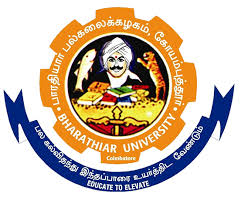 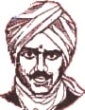 Re-accredited with “A” grade by NAAC Ranked 14th among Indian Universities by MHRD-NIRF (Established by Tamil Nadu State Legislature under the Bharathiar University Act 1981)Phone: 0422-2428114, 116 FAX: 0422-2425706  e-mail: annualreport@buc.edu.in   Website:  www.b-u.ac.inNAME OF THE COLLEGE:1.College DetailsCourses offered, Sanctioned Strength of Students and Enrolment Details3. Faculty and Staff (Aided)4. Faculty and Staff (Self supporting)5. Research Projects undertaken 6. Details of Conferences, Publications etc., (Please furnish with numbers only)Library / Learning Resource Centre/Language Lab   [	Scholarship Details 	9. Enrolment of Overseas Students and other states10. Success ratio of students 	11. Hostel Facilities 12. NCC Cadets/NSS Unit	13. Details of Equipments (Please specify equipments worth more than Rs. Five Lakhs Only)14. Placement Details15. Physical Education  16. Research Degrees awarded -------------------------------------------------------------------Address with PIN codeAddress with PIN codeAddress with PIN codePhone Number FaxE-Mail  ID  andWebsite addressPhone Number FaxE-Mail  ID  andWebsite addressPhone Number FaxE-Mail  ID  andWebsite addressYear of EstablishmentYear of EstablishmentYear of EstablishmentCategory Category Category Government /Aided / Self-Finance / Constituent Status/YearStatus/YearStatus/YearAutonomous/ Non-Autonomous Name of the PrincipalGender : Male/FemalePhone Number Mobile E-Mail ID Name of the PrincipalGender : Male/FemalePhone Number Mobile E-Mail ID Name of the PrincipalGender : Male/FemalePhone Number Mobile E-Mail ID Name of the Secretary /Correspondent Phone NumberMobileE-Mail ID Name of the Secretary /Correspondent Phone NumberMobileE-Mail ID Name of the Secretary /Correspondent Phone NumberMobileE-Mail ID Year of obtaining the statusYear of obtaining the status2fYear of obtaining the statusYear of obtaining the status12BPotential with ExcellencePotential with ExcellencePotential with ExcellenceOthersOthersOthersNAAC Year of Accreditation , Grade & Grade PointYear of Accreditation , Grade & Grade PointNAAC Year of Re-accreditation, Grade & Grade PointYear of Re-accreditation, Grade & Grade PointS. NoName of the Degree / SubjectAided / UnaidedSanctioned StrengthFirst Year EnrolmentFirst Year EnrolmentTotalCommunity-Wise Enrolment Community-Wise Enrolment Community-Wise Enrolment Community-Wise Enrolment Community-Wise Enrolment Community-Wise Enrolment Community-Wise Enrolment Community-Wise Enrolment Community-Wise Enrolment Community-Wise Enrolment Community-Wise Enrolment Community-Wise Enrolment Community-Wise Enrolment Community-Wise Enrolment Second YearSecond YearThird YearThird YearGrand Total (I,II & III Years)Grand Total (I,II & III Years)MFOCOCBCBCBCMBCM MBC/ DNC MBC/ DNCSCSCSCASCASTSTSecond YearSecond YearThird YearThird YearGrand Total (I,II & III Years)Grand Total (I,II & III Years)MFMFMFMFMFMFMFMFMFMFMF1UG Courses2PG Courses3M. Phil. Course4Ph. D. Course5Diploma / PG  Diploma Courses6Certificate  Courses7Add On Courses 8Integrated CoursesTotal  CategorySanctionedStrengthIn PositionIn PositionIn PositionIn PositionIn PositionIn PositionIn PositionIn PositionIn PositionIn PositionIn PositionIn PositionIn PositionIn PositionIn PositionIn PositionCategorySanctionedStrengthOCOCBCBCBCMBCM  MBC/ DNC  MBC/ DNCSCSCSCASCASTTOTALTOTALTOTALCategorySanctionedStrengthMFMFMFMFMFMFMFMFProfessorAssociate ProfessorAssistant ProfessorAdministrative StaffTechnical StaffTotalCategorySanctionedStrengthIn PositionIn PositionIn PositionIn PositionIn PositionIn PositionIn PositionIn PositionIn PositionIn PositionIn PositionIn PositionIn PositionIn PositionIn PositionIn PositionCategorySanctionedStrengthOCOCBCBCBCMBCM  MBC/ DNC  MBC/ DNCSCSCSCASCASTTOTALTOTALTOTALCategorySanctionedStrengthMFMFMFMFMFMFMFMFProfessorAssociate ProfessorAssistant ProfessorAdministrative StaffTechnical StaffTotalS.NoParticularsNos.Name of the funding AgencyAmount in  `1Minor Projects  2Major Projects 3Research Schemes/Industrial projects 4PatentsTotalNo. of papers presentedNo. of papers presentedNo. of papers presentedNo. of papers presentedNo. of papers presentedNo. of programmes organized No. of programmes organized No. of programmes organized No. of programmes organized No. of programmes organized No. of research papers PublishedNo. of research papers PublishedNo. of publicationsNo. of publicationsNo. of publicationsCongressesConferencesSeminarsWorkshopsSymposiaCongressesConferencesSeminarsWorkshopsSymposiaNationalInter NationalBooksJournalsMonographS. No.ParticularsNos.1Books Available	2Books added	3Data base available	4No. of online journals available	5No. of Indian Journals/ Magazine	6No. of Foreign Journals /Magazine7Number of Digital Resources available8Language Lab    S. No.ParticularsNos. Amount in Rs.1Students benefited2Students admitted under  free education S. No.ParticularsMaleFemaleTotal1Overseas Students2Other State StudentsS. No.ParticularsAppearedAppearedPassedPassedPass percentageS. No.ParticularsMaleFemaleMaleFemalePass percentage1UG2PG3Other coursesS. No.ParticularsMaleFemaleTotal1Hostels 2Students in the HostelS. No.NCC CadetsNCC CadetsNCC CadetsNCC CadetsNSS UnitNSS UnitNSS UnitNSS UnitMaleFemaleTotalNo. of UnitsMaleFemaleTotal1CadetsS. No.Name of the EquipmentsNumber of EquipmentsAmount in Rs.Name of the Placement officer:                                              Name of the Placement officer:                                              Name of the Placement officer:                                              Name of the Placement officer:                                              Name of the Placement officer:                                              Phone/Mobile Number                                                         e-mail:Phone/Mobile Number                                                         e-mail:Phone/Mobile Number                                                         e-mail:Phone/Mobile Number                                                         e-mail:Phone/Mobile Number                                                         e-mail:Number of Placement ProgrammesNumber of Placement ProgrammesNumber of Placement ProgrammesNumber of Placement ProgrammesNumber of Placement ProgrammesS. No.ParticularsNo. of StudentsNo. of StudentsNo. of StudentsS. No.ParticularsMaleFemaleTotal1Students Placed2Placements obtained through  Campus Interview 3Ratio of Placement to Students (Total no of Placement / Total no of Students) Name of the Physical Director:                                             Phone/Mobile Number                                                         e-mail:Name of the Physical Director:                                             Phone/Mobile Number                                                         e-mail:Name of the Physical Director:                                             Phone/Mobile Number                                                         e-mail:Name of the Physical Director:                                             Phone/Mobile Number                                                         e-mail:S. No.Name of the TournamentNo. of eventsNo. of Prizes/Medalswon1M. Phil.M. Phil.M. Phil.M. Phil.M. Phil.M. Phil.Ph.D.Ph.D.Ph.D.Ph.D.Ph.D.Ph.D.MaleMaleFemaleFemaleTotalTotalMaleMaleFemaleFemaleTotalTotalFTPTFTPTFTPTFTPTFTPTFTPT